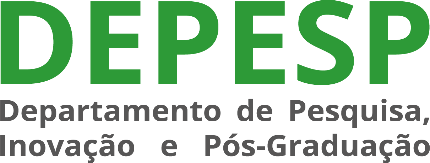 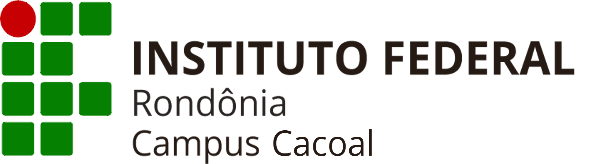 AVALIAÇÃO DA PROPOSTATítulo da Proposta:.............................................................................................................................CPF do Proponente:...................................................................._____________________________________________________Assinatura do AvaliadorCRITÉRIOSOBSERVAÇÕES DO AVALIADORPONTUAÇÃOMÁXIMAAVALIADORTítulo e Subtítulo05Linha de pesquisa,Grupo de Pesquisa05Apresentação05Objetivo Geral e Específicos15Justificativas: Interna e Externa20Materiais e Métodos15Resultados Esperados15Cronograma de Atividades[até a publicação do(s) trabalho(s)]10Referências e Obras consultadas10TOTAL100